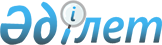 Инвестициялық салықтық преференциялардың қолданылу мерзiмдерiн белгiлеу туралыҚазақстан Республикасы Үкіметінің 2005 жылғы 31 желтоқсандағы N 1335 Қаулысы

      "Инвестициялар туралы" Қазақстан Республикасының 2003 жылғы 8 қаңтардағы Заңының  14-бабының  3-тармағына сәйкес Қазақстан Республикасының Үкiметi  ҚАУЛЫ ЕТЕДI : 

      1. "Флоат-технологиясы бойынша табақты шыны зауыты" инвестициялық жобасы бойынша "Компания Интергласс - Қазақстан" жауапкершiлiгi шектеулi серiктестiгiне берiлетiн инвестициялық салықтық преференциялардың мынадай қолданылу мерзiмдерi белгiленсiн: 

      1) корпоративтiк табыс салығы бойынша - мемлекеттiк қабылдау комиссиялары өндiрiстiк мақсаттағы объектiлердi пайдалануға қабылдаған күннен бастап 6 (алты) күнтiзбелiк жыл; 

      2) мүлiк салығы бойынша - мемлекеттiк қабылдау комиссиялары өндiрiстiк мақсаттағы объектiлердi пайдалануға қабылдаған күннен бастап 5 (бес) жыл. 

      2. Осы қаулы қол қойылған күнінен бастап қолданысқа       енгiзiледi.        Қазақстан Республикасының       

      Премьер-Министрі 
					© 2012. Қазақстан Республикасы Әділет министрлігінің «Қазақстан Республикасының Заңнама және құқықтық ақпарат институты» ШЖҚ РМК
				